   N° de dossier d’allocation personnalisée d’autonomie :   _________________________Nom : ________________________________________     Prénom :_____________________________________ Date de   naissance : _____________________________Vous disposez déjà  d’une carte européenne de stationnement, d’une carte d’invalidité ou de priorité, et vous souhaitez une sous-mention sur votre carte (besoin d’accompagnement ou cécité).Merci de détailler  les cartes en cours de validité qui vous ont déjà été attribuées :Carte de priorité :   oui              non            Fin de  date de validité :Carte d’invalidité :  oui              non            Fin de  date de validité :Carte de stationnement :  oui              non            Fin de  date de validité :Vous demandez  une carte mobilité inclusion avec la mentionStationnement      (1)                                                    Priorité                    (1)Invalidité                  (1)Avec la sous-mention besoin d’accompagnement  oui              non                               (si vous devez être accompagné dans vos déplacements)        Avec la sous-mention besoin d’accompagnement cécité oui              non                                    (si votre vision centrale est inférieure à 1/20ème de la normale) Cocher les  mentions souhaitées				Fait à : ________________, le ________________________                                                         Signature du demandeur ou de son représentant légal,Si votre degré de dépendance est évalué en GIR 1 ou 2, le Conseil départemental du Finistère   transmettra votre demande à la Maison Départementale des Personnes Handicapées du Finistère qui sert d’intermédiaire dans le  Finistère,  avec l’Imprimerie Nationale, imprimerie en charge de l’édition de la CMI. Préalablement, l’imprimerie nationale vous aura demandé de leur envoyer une photo.Si votre degré de dépendance est évalué en GIR 3, 4, le Conseil départemental du Finistère   étudiera votre demande et décidera de l’accord ou pas  de l’attribution de la CMI. En cas d’accord, vous recevrez également une demande de photo par l’imprimerie nationale pour l’édition de votre carte.La loi n° 78-17 du 6 janvier 1978 modifiée relative à l’informatique, aux fichiers et aux libertés s’applique aux réponses faites sur ce formulaire. Elle garantit un droit d’accès et de rectifications pour les données vous concernant auprès  du Conseil départemental du Finistère.   Les données issues de ce formulaire seront traitées par voie informatique et seront communicables dans le respect des textes réglementaires en vigueur.                                                                                                                                                                         Version 4/08/2017					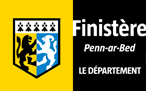 Carte mobilité inclusion Pour les bénéficiaires de  l’allocation personnalisée d’autonomie                                        Demande de mention complémentaire